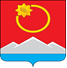 АДМИНИСТРАЦИЯ ТЕНЬКИНСКОГО ГОРОДСКОГО ОКРУГАМАГАДАНСКОЙ ОБЛАСТИП О С Т А Н О В Л Е Н И Е       20.05.2020 № 139-па                 п. Усть-ОмчугО внесении изменений в постановление администрации Тенькинского городского округа Магаданской области от 27 декабря 2019 года № 388-па «Об установлении корректирующих коэффициентов при расчете арендной платы за земельные участки, государственная собственность на которые не разграничена и муниципальной собственности»В целях устранения технической ошибки, в соответствие с действующим законодательством Российской Федерации, администрация Тенькинского городского округа Магаданской области п о с т а н о в л я е т:Пункт 7.2 приложения № 1 к постановлению администрации Тенькинского городского округа Магаданской области от 27 декабря 2019 года № 388-па «Об установлении корректирующих коэффициентов при расчете арендной платы за земельные участки, государственная собственность на которые не разграничена и муниципальной собственности» изложить в следующей редакции: «Земельные участки, предназначенные для разработки полезных ископаемых, размещения железнодорожных путей, автомобильных дорог, искусственно созданных внутренних водных путей, причалов, пристаней, полос отвода железных и автомобильных дорог, водных путей, трубопроводов, кабельных, радиорелейных и воздушных линий связи и линий радиофикации, воздушных линий электропередачи конструктивных элементов и сооружений, объектов, необходимых для эксплуатации, содержания, строительства, реконструкции, ремонта, развития наземных и подземных зданий, строений, сооружений, устройств транспорта, энергетики и связи; размещения наземных сооружений и инфраструктуры спутниковой связи, объектов космической деятельности, обороны, безопасности».Действие настоящего постановления распространяется на правоотношения, возникшие с 1 января 2020 года.Контроль за исполнением настоящего постановления возложить на руководителя комитета по управлению муниципальным имуществом администрации Тенькинского городского округа Магаданской области.Настоящее постановление подлежит официальному опубликованию (обнародованию).Глава Тенькинского городского округа                                        Д.А. Ревутский